都內住宅區—土地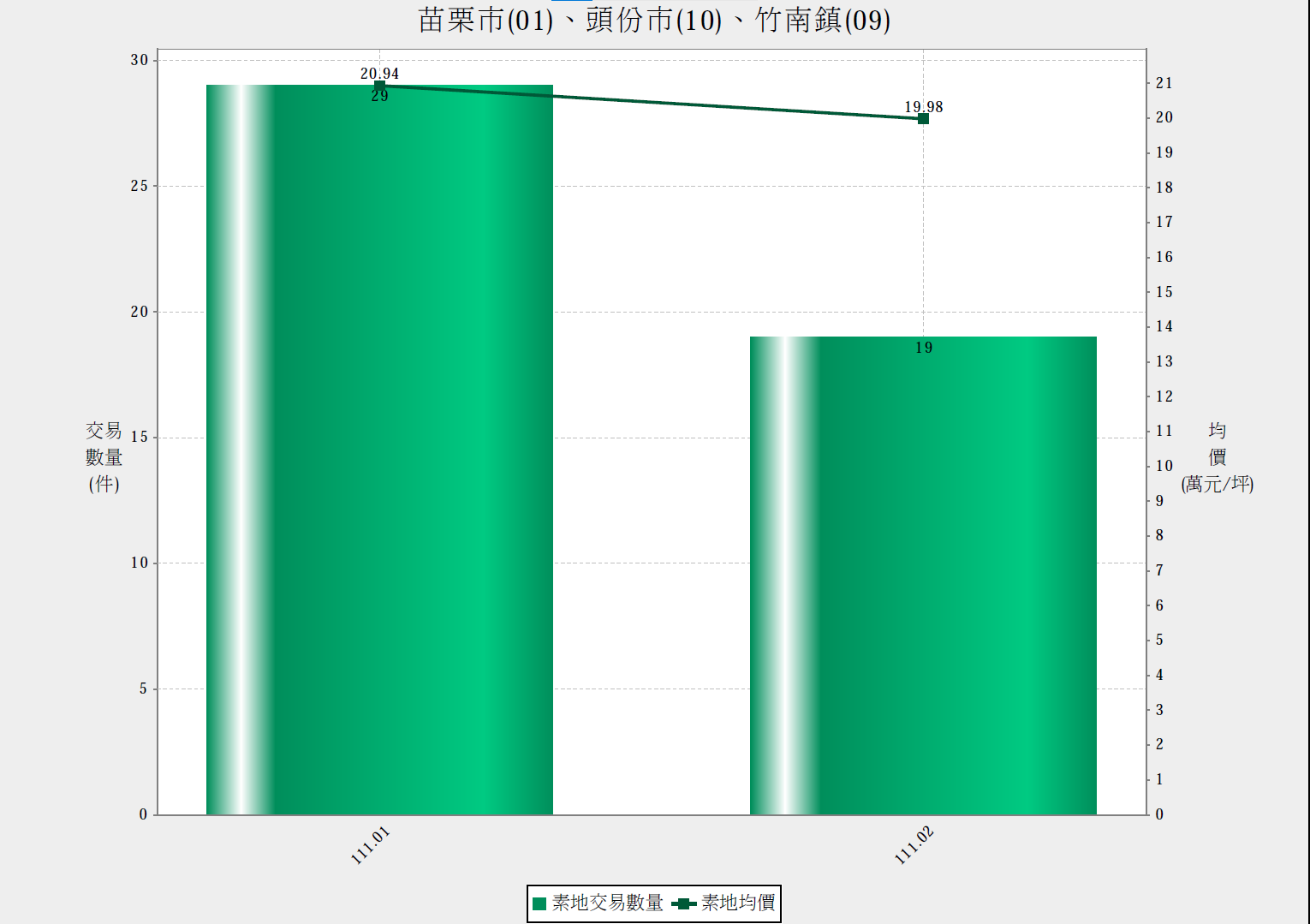 都內住宅區—房地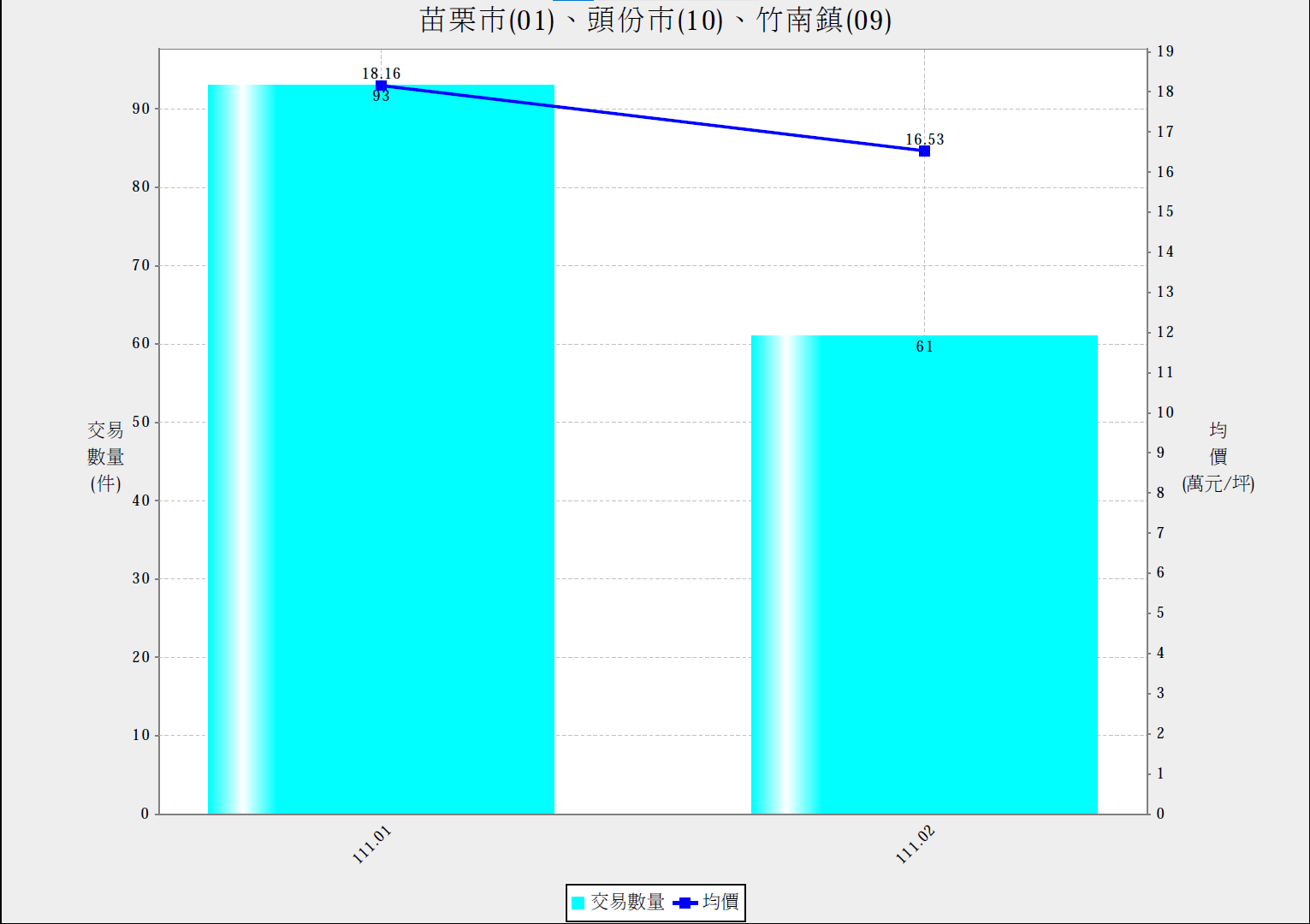 都內商業區—房地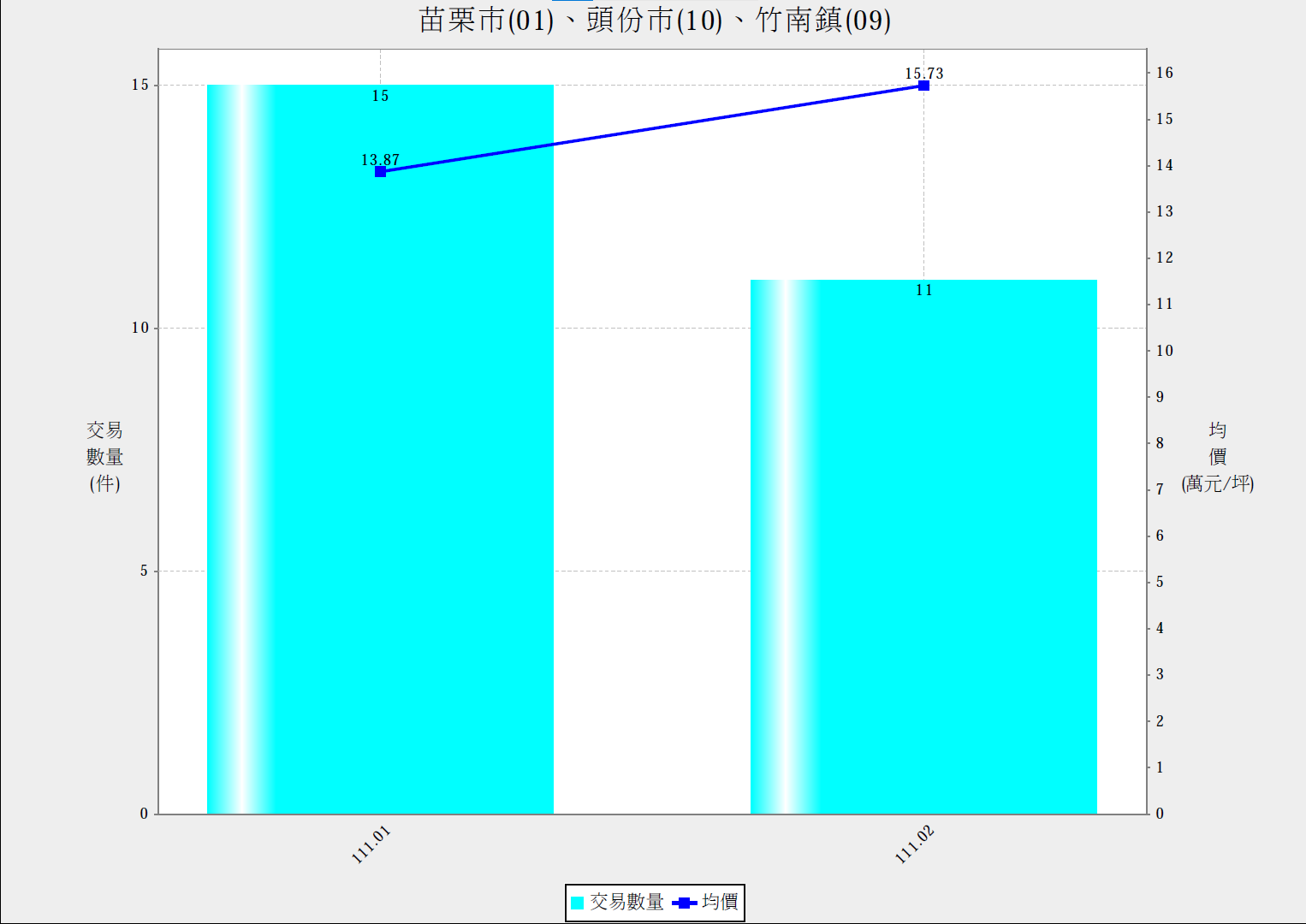 都內工業區—土地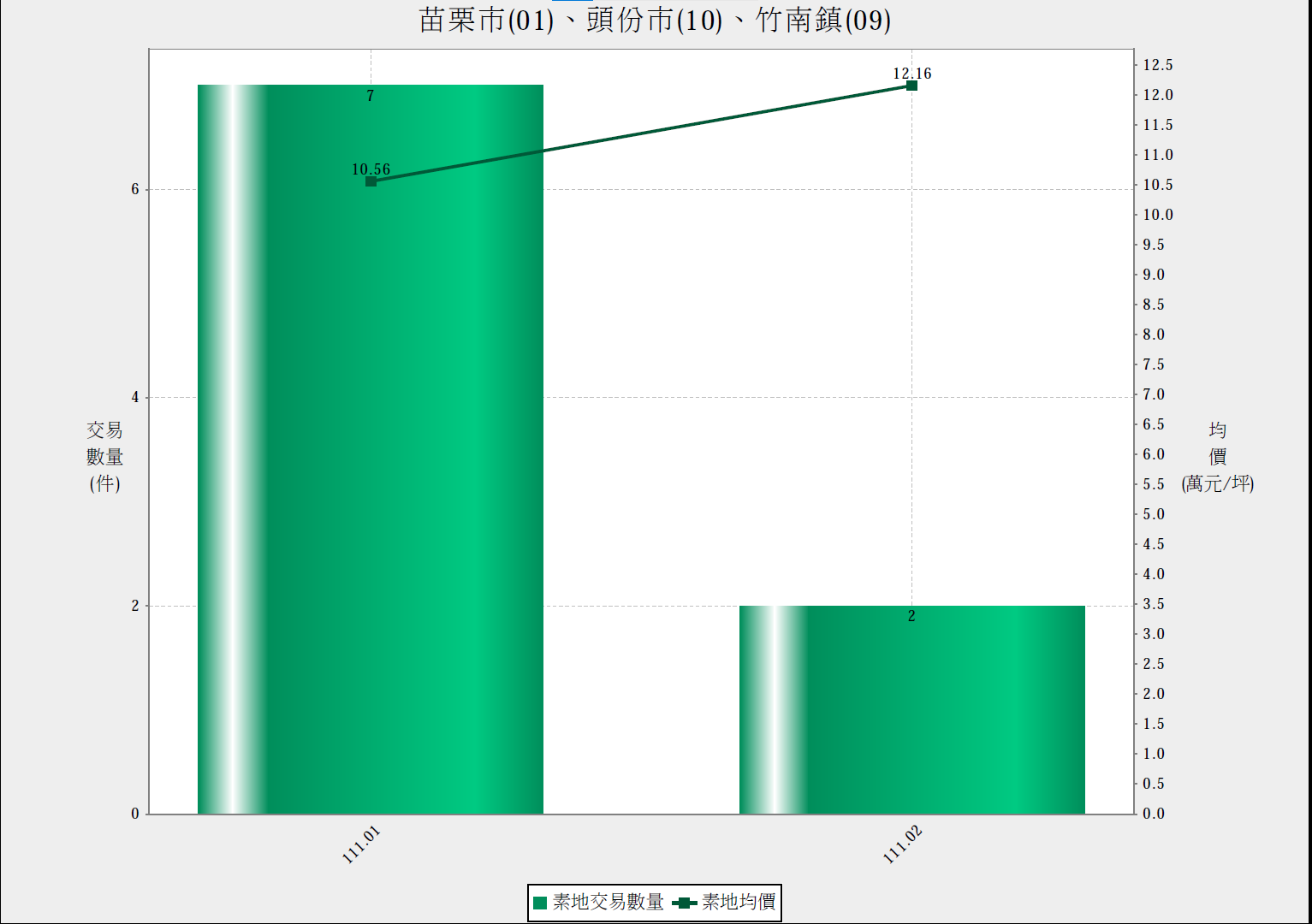 都內工業區—房地、房車及建物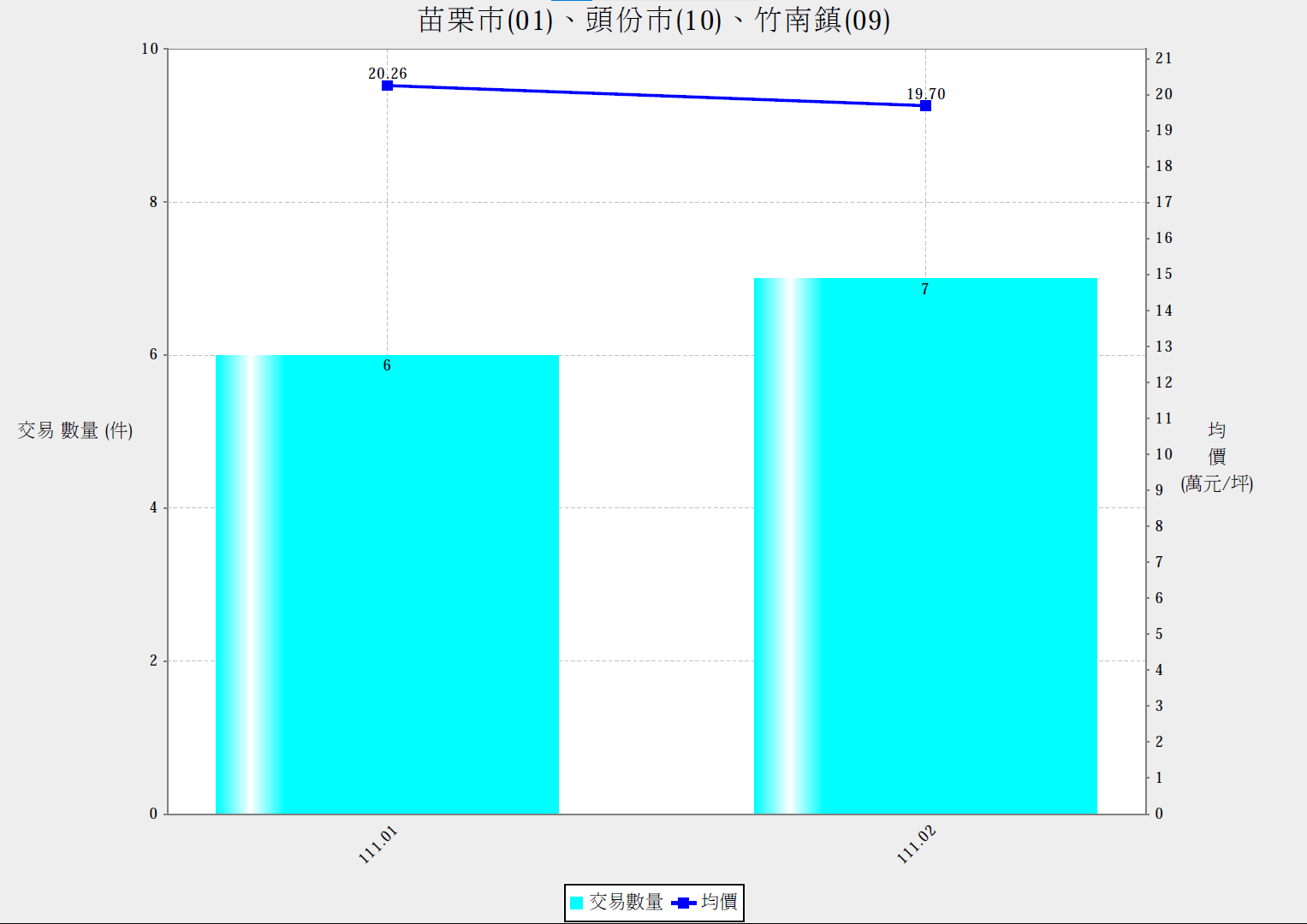 